Почвенная фреза для каменистой земли – серия 1FSU/1FSD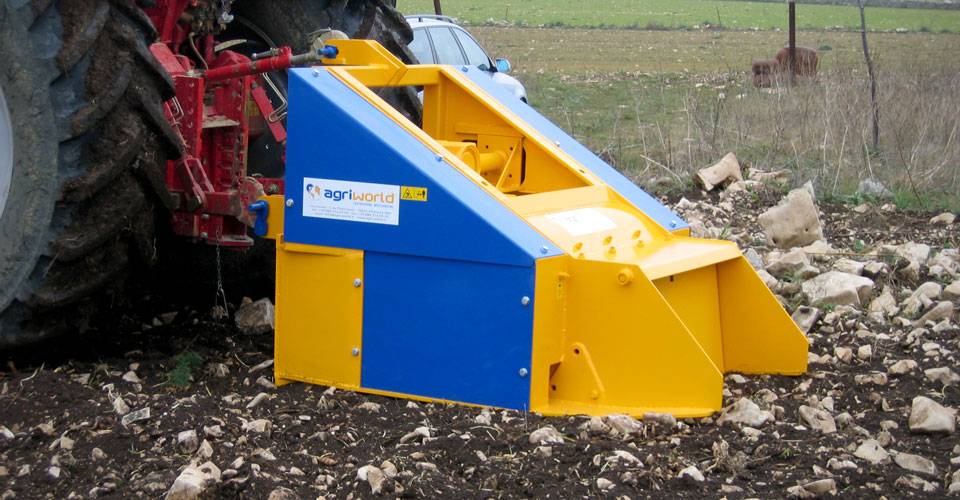 Технические характеристики:Модели1FSU-090.8; 1FSU-110.12; 1FSU-130.16; 1FSD-130.16; 1FSD-150.20; 1FSD-170.24; 1FSD-190.28; 1FSD-220.32Необходимая мощность, л.с.60-80; 75-85; 90-110; 90-110; 110-130; 130-150; 150-170; 170-200рабочая ширина, мм920; 1130; 1340; 1550; 1760; 1970; 2180Ширина ротора, мм580; 790; 920; 920; 1130; 1340; 1550; 1760рабочая глубина, мм200ВОМ, об/мин540-1000Вес, кг960; 1170; 1530; 1800; 2050; 2290; 2470; 2700